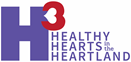 Practice Facilitation (PF) InterventionsBest PracticesAspirin InterventionsBlood Pressure InterventionsCholesterol InterventionsSmoking Cessation InterventionsPopulation Health Management Strategies Barriers EncounteredOther notes:Clinic Intervention Tracking Sheet Clinic:TaskStatus/Date ImplementedNotesActivated clinical decision support (CDS)Collected data/chart auditsEngaged leaders for feedback/supportEducation on quality improvement (QI) topicsReviewed performance dataEngaged electronic health record (EHR) vendor on issuesModified EHR configurationWorkflow mapping conductedNo action takenOtherTaskStatus/Date ImplementedNotesTeam huddles including patient visit planningUse clinical quality measures data to drive improvementsEstablish a QI team, including clinical champion, leadership champion and QI leaderImplement/Sustain clinic use of QI methodologyImplement team-based careEstablish care coordination practicesImplement referral tracking for aspirin, blood pressure, cholesterol, and smoking cessation measuresEnsure patient education tools address health literacy and multiple languagesEstablish patient monitoring for success with or barriers to care plan and status reports (portals, follow-up, phone calls)Implement protected time for staff to do QI workOtherTasksStatus/Date ImplementedNotesCDS reminder to order acetylsalicylic acid (ASA)/antiplatelet for ischemic vascular disease (IVD) patientsCDS reminder to order ASA for primary prevention in appropriate patientsReports for ASA for IVD/cardiovascular disease (CVD)TaskStatus/Date ImplementedNotesCDS alert to staff for patients with uncontrolled blood pressureCDS order, instructions, education for home blood pressure monitoringWorkflow for blood pressure measurement protocolWorkflow for patient to report home blood pressuresReports for blood pressure controlTaskStatus/Date ImplementedNotesCDS alert staff for lipid panel in atherosclerotic cardiovascular disease (ASCVD), IVD, CVDCDS alert staff for lipid panel in diabetes mellitus (DM)CDS alert staff for lipid panel in general population for low risk patientsCDS reminder to order statin in ASCVD, IVD, CVDCDS reminder to order statin in DMCDS reminder to order statin in patients with low-density lipoprotein (LDL) >=190CDS reminder to order statin in general population with low risk (based on calculator)CDS standing orders for lipidsTaskStatus/Date ImplementedNotesCDS reminder for intervention in tobacco usersCDS for education regarding tobacco cessationWorkflow for tobacco use/assessment as part of intakeWorkflow for clinic-based tobacco interventionReports for assessment and brief interventionTaskStatus/Date ImplementedNotesOutreach list for IVD/CVD patients not on antithrombotic therapyOutreach list for uncontrolled hypertension with no recent follow upOutreach list for IVD/CVD patients not on a statinOutreach list for DM not on statinOutreach list for LDL>=190 not on a statinOutreach list for increased CVD risk not on statinOutreach list for smokersAgreement with community pharmacists for hypertension med managementAgreement or establishment of connection to community resourceBarriers